B I L J E Š K Euz  Konsolidirane financijske izvještaje za razdoblje od 01.01. do 31.12.2019. godineKonsolidacija se odnosi na financijska izvješća Proračunskih korisnika grada Oroslavja i to:Otvoreno učilište Oroslavje,Dječji vrtić „Cvrkutić“ Oroslavje i Gradska knjižnica Oroslavje.Ukupni konsolidirani iznos od 2.007.247  kuna konsolidiran je kako slijedi:I Obrazac PR-RASAOP 629 Ukupni prihodi i primici -u iznosu od 17.577.717 sastoje se od  prihoda Grada  i vlastitih prihoda proračunskih korisnika kako slijedi:Dječji vrtić „Cvrkutić“ -  641.296 kuna (  prihodi od kamata, sufinanciranje roditelja i pomoći) ,Otvoreno učilište   - 1 kuna ( iz razloga što je račun korisnika u mirovanju te se plaćanja vrše preko računa grada) Gradske knjižnica - 69.523 kuna ( kamate, članarine , pomoći).AOP 630 – Ukupni rashodi i izdaci - u iznosu od 17.844.057 kuna -  odnose se na rashode Grada  i  proračunskih korisnika:AOP 636 – Manjak prihoda i primitaka za pokriće u sljedećem razdoblju:Sastoji se od viška prihoda proračunskih korisnika: Dječjeg vrtića u iznosu od 12.858 kuna,  Otvorenog učilišta u iznosu od 14.434 kuna i Gradske knjižnice u iznosu od 2.270 kuna te manjka prihoda  Grada u iznosu od 2.267.962 kuna.       PROČELNICA							Zdenka Knezić, ing.građ.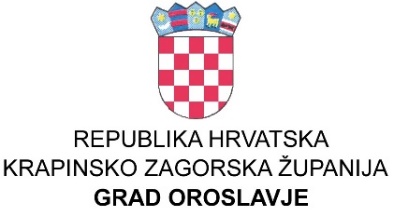 OIB:86505626714Broj RKP-a00028549Matični broj:02581442Razina:23Šifra djelatnosti:8411Šifra grada311e-pošta:grad-oroslavje@kr.t-com.hrGRADSKA KNJIŽNICADJEĆJI VRTIĆ OROSLAVJEOTVORENO UČILIŠTEukupno:311Plaće (Bruto)381.286983.20075.0841.439.5703111Plaće za redovan rad381.286983.20075.0841.439.570312Ostali rashodi za zaposlene7.000-8.10015.1003121Ostali rashodi za zaposlene7.0008.10015.100313Doprinosi na plaće55.216-12.42067.6363132Doprinosi za obvezno zdravstveno osiguranje54.784-12.31467.0983133Doprinosi za obvezno osiguranje u slučaju nezaposlenosti432-106538321Naknade troškova zaposlenima4.287--4.2873211Službena putovanja3.1723.1723213Seminari1.1151.115322Rashodi za materijal i energiju52.616220.9001.877275.3933221Uredski materijal i ostali materijalni rashodi26.25892.942277119.4773222Namirnice3.851127.958-131.8093223Energija22.5071.60024.107323Rashodi za usluge55.051-3.18958.2403231Usluge telefona, pošte i prijevoza5.7972.6898.4863232Usluge tekućeg i investicijskog održavanja9.728-50010.2283233Usluge promidžbe i informiranje2.565-2.5653234Komunalne usluge3.0573.0573237Intelektualne i osobne usluge6.450-6.4503238Usluge ažuriranja računalnih baza13.381-13.3813239Ostale usluge14.073-14.073329Ostali nespomenuti rashodi poslovanja21.254--21.2543292Premije osiguranja11.310-11.3103293Reprezentacija4.269-4.2693294Članarine2002003299Ostali nespomenuti rashodi poslovanja5.475-5.475343Ostali financijski rashodi4.788-4875.2753431Bankarske usluge i usluge platnog prometa4.7884875.2753581.4981.204.100101.1571.886.755421Građevinski objekti-44.490-44.4904212Dječji vrtić Cvrkutić44.490-44.490422Postrojenja i oprema7.84732.500-40.3474223Oprema za grijanje, ventilaciju, hlađenje7.84732.500-40.347424Knjige35.655--35.6554241Knjige35.655-35.655443.50276.990-120.492UKUPNO:625.0001.281.090101.1572.007.247konto   /  vrsta prihod-primitkakonto   /  vrsta prihod-primitkaUKUPNO   PRIHODI PRORAČUNSKIH PRORAČUNA    PRIHODI PRORAČUNSKIH PRORAČUNA    PRIHODI PRORAČUNSKIH PRORAČUNA    PRIHODI GRADA  konto   /  vrsta prihod-primitkakonto   /  vrsta prihod-primitka31.12.2019.    DJEČJI VRTIĆ    GRADSKA KNJIŽNICA    OTVORENO UČILIŠTE    GRAD OROSLAVJE  SVEUKUPNO PRIHODI17.577.717641.29669.523116.866.8976Prihodi poslovanja16.457.040641.29669.523115.746.220611Porez i prirez na dohodak10.797.07110.797.071613Porezi na imovinu1.014.5851.014.585614Porezi na robu i usluge271.159271.159633Pomoći proračunu iz drugih proračuna130.482130.482634Pomoći od izvanproračunskih korisnika138.000138.000636Pomoći proračunskim korisnicima iz proračuna koji im nije nadležan162.480117.48045.000-638Pomoći iz državnog proračuna temeljem prijenosa EU sredstava--641Prihodi od financijske imovine3722132642Prihodi od nefinancijske imovine499.777499.777651Upravne i administrativne pristojbe143.265143.265652Prihodi po posebnim propisima747.175523.81423.521199.840653Komunalni doprinosi i naknade2.485.2112.485.211663Donacije od pravnih i fizičkih osoba izvan općeg proračuna44.4241.00043.424683Ostali prihodi23.37423.3747Prihodi od prodaje nefinancijske imovine37.785-37.785721Prihodi od prodaje građevinskih objekata37.78537.7858Primici od financijske imovine i zaduživanja1.082.892-1.082.892844Primljeni krediti i zajmovi od kreditnih i ostalih financijskih institucija izvan javnog sektora1.082.8921.082.892AOP-634    PRENESENI VIŠAK/MANJAK IZ PROTEKLE GODINEAOP-634    PRENESENI VIŠAK/MANJAK IZ PROTEKLE GODINEAOP-634    PRENESENI VIŠAK/MANJAK IZ PROTEKLE GODINEAOP-634    PRENESENI VIŠAK/MANJAK IZ PROTEKLE GODINE9Vlastiti izvori--922Preneseni višak /manjak(1.972.060)13.602(4.062)14.521(1.996.121)KONTO / rashod-izdatak UKUPNO   RASHODI PRORAČUNSKIH PRORAČUNA   RASHODI PRORAČUNSKIH PRORAČUNA   RASHODI PRORAČUNSKIH PRORAČUNA   RASHODI GRADA  31.12.2019.    DJEČJI VRTIĆ    GRADSKA KNJIŽNICA    OTVORENO UČILIŠTE    GRAD OROSLAVJE  SVEUKUPNO RASHODI / IZDACI17.844.0571.913.810688.191101.24515.140.8113Rashodi poslovanja14.800.5821.751.349599.639101.24512.348.349311Plaće (Bruto)2.724.1391.057.246381.28675.0841.210.523312Ostali rashodi za zaposlene188.03657.80024.7918.10097.345313Doprinosi na plaće442.224175.01455.21612.447199.547321Naknade troškova zaposlenima140.11246.5194.28789.306322Rashodi za materijal i energiju943.391285.39252.6161.877603.506323Rashodi za usluge3.620.005116.23155.0513.2463.445.477324Naknade troškova osobama izvan radnog odnosa4.1893.273916329Ostali nespomenuti rashodi poslovanja622.8116.09821.604595.109342Kamate za primljene kredite i zajmove12.36412.364343Ostali financijski rashodi126.6443.7764.788491117.589352Subvencije trgovačkim društvima, poljoprivrednicima i obrtnicima izvan javnog sektora594.223594.223363Pomoći unutar općeg proračuna33.57433.574366Pomoći proračunskim korisnicima drugih proračuna621.967621.967372Ostale naknade građanima i kućanstvima iz proračuna2.302.5592.302.559381Tekuće donacije2.419.2882.419.288383Kazne, penali i naknade štete--386Kapitalne pomoći5.0565.0564Rashodi za nabavu nefinancijske imovine2.972.275162.46188.552-2.721.262421Građevinski objekti968.60492.368876.236422Postrojenja i oprema753.54570.0937.847675.605423Prijevozna sredstva256.521256.521424Knjige, umjetnička djela i ostale izložbene vrijednosti80.70580.705-426Nematerijalna proizvedena imovina87.40087.400451Dodatna ulaganja na građevinskim objektima825.500825.5005Izdaci za financijsku imovinu i otplate zajmova71.200---71.200544Otplata glavnice primljenih kredita i zajmova od kreditnih i ostalih financijskih institucija izvan71.20071.200AOP-636               VIŠAK/ MANJAK ZA PRIJENOS U IDUĆU GODINUAOP-636               VIŠAK/ MANJAK ZA PRIJENOS U IDUĆU GODINUAOP-636               VIŠAK/ MANJAK ZA PRIJENOS U IDUĆU GODINUAOP-636               VIŠAK/ MANJAK ZA PRIJENOS U IDUĆU GODINUAOP-636               VIŠAK/ MANJAK ZA PRIJENOS U IDUĆU GODINUAOP-636               VIŠAK/ MANJAK ZA PRIJENOS U IDUĆU GODINUAOP-636               VIŠAK/ MANJAK ZA PRIJENOS U IDUĆU GODINU9Vlastiti izvori(2.238.400)12.8582.27014.434(2.267.962)AOP-642-643AOP-642-643AOP-642-643AOP-642-643-BROJ ZAPOSLENIH11418